Information for continuing education (CE) creditRisk Management Network SeriesNovember 9, 2020November 10, 2020November 16, 2020November 17, 2020Course director: Shaifali Ray, MHAVizient is committed to complying with the criteria set forth by the accrediting agencies in order to provide this quality course.  To receive credit for educational activities, you must successfully complete all course requirements.RequirementsAttend the course in its entiretyAfter the course, you will receive an email with instructions and an access code that you will need to obtain your CE creditComplete the process no later than (see below):Upon successful completion of the course requirements, you will be able to print your CE certificate.Learning objectives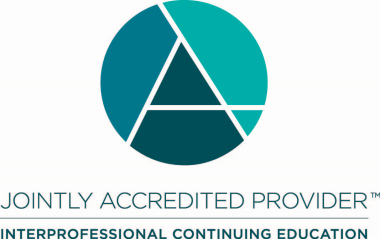 Joint Accreditation Statement:In support of improving patient care, Vizient, Inc. is jointly accredited by the Accreditation Council for Continuing Medical Education (ACCME), the Accreditation Council for Pharmacy Education (ACPE), and the American Nurses Credentialing Center (ANCC) to provide continuing education for the healthcare team.November 09, 2020 - Risk Management Considerations during the “New Normal” – Roundtable DiscussionDesignation Statements:NURSINGThis activity is designated for 1.75 contact hours.Vizient, Inc. is approved by the California Board of Registered Nursing, Provider Number CEP12580, for 2.10 contact hours.CLE/MCLEThis activity has been approved for 1.75 Continuing Legal Education credits. The number of credits approved may vary state to state. Introductory remarks, breaks, luncheons, and receptions are not included in the computation of credit hours. Participants will be given CLE Request forms at the program. Forms must be completed and returned to Vizient staff to receive credit.CEUVizient, Inc. will award CEUs to each participant who successfully completes this program. The CEU is a nationally recognized unit of measure for continuing education and training programs that meet certain criteria (1 contact hour = 0.1 CEU).November 10, 2020 - Risk Management Network Series - Risk Management ResiliencyNovember 16, 2020 - Risk Management Network Series - Current Issues in Claims Management and Shifts in the Insurance MarketNovember 17, 2020 - Risk Management Network Series - Lessons Learned from Vizient’s 2019 Workplace Violence Benchmarking StudyDesignation Statements:NURSINGThis activity is designated for 1.25 contact hours.Vizient, Inc. is approved by the California Board of Registered Nursing, Provider Number CEP12580, for 1.50 contact hours.CLE/MCLEThis activity has been approved for 1.25 Continuing Legal Education credits. The number of credits approved may vary state to state. Introductory remarks, breaks, luncheons, and receptions are not included in the computation of credit hours. Participants will be given CLE Request forms at the program. Forms must be completed and returned to Vizient staff to receive credit.CEUVizient, Inc. will award CEUs to each participant who successfully completes this program. The CEU is a nationally recognized unit of measure for continuing education and training programs that meet certain criteria (1 contact hour = 0.1 CEU).CONFLICT OF INTEREST/CONTENT VALIDATION POLICY:As an accredited provider of continuing medical education/continuing education Vizient is dedicated to ensuring balance, independence, objectivity, and scientific rigor in all of its CME/CE activities. Vizient requires all potential faculty and program planners, in advance, to disclose financial relationships with relevant commercial interests. Vizient uses that information to determine whether prospective contributors have potential conflicts of interest. If significant relationships are disclosed, Vizient assesses how those potential conflicts of interest may affect CME/CE content. Vizient requires that all conflicts of interest be resolved prior to participation in the activity. Vizient is committed to resolving potential conflicts of interest, although if contributors have significant relationships that cannot be reconciled, Vizient reserves the right to prohibit participation.  Faculty presenters are also expected to disclose any discussion of (1) off-label or investigational uses of FDA approved commercial products or devices or (2) products or devices not yet approved in the United States. DISCLOSURE STATEMENTS:Current accrediting agency guidelines and Vizient policy state that participants in educational activities should be made aware of any affiliation or financial interest that may affect the presentation and if there will be any discussion of unapproved or investigative use of commercial products/devices. Each planning committee member, reviewer and presenter has completed a Disclosure of Relevant Financial Relationships form.Relevant financial relationships: None of the planning committee or presenters have anything to disclose.  Planning committee membersShaifali Ray, MHASenior Networks Director, Member ConnectionsVizientEllen Flynn, BSN, MBA, JDAVP Safety ProgramsVizientLindsay Mayer, RN, MSN, CPHQDirector, PI ProgramsLead Nurse Review/PlannerVizientCourse ReviewerLindsay Mayer, RN, MSN, CPHQDirector, PI ProgramsLead Nurse Review/PlannerVizientPresentersBeth Haruben Jackson, MSSenior Risk ManagerTufts Medical CenterAmber Styles, BS, MSSenior Director of Regulatory Compliance/Risk ManagementThe University of Kansas Health SystemRhonda Perna, JDDirector, Risk Management & Patient SafetyUniversity of Illinois Hospital & Health Sciences SystemJosh Hyatt, DH.Sc., MHL, MBE (c), DFASHRM, CPHRM, HEC-CRisk Management ConsultantCoverys Center for Bioethics, Harvard Medical SchoolMichael T. Trucco, BS, JDPartnerStamos & Trucco LLPLindsay Mayer, RN, MSN, CPHQPI DirectorVizientCourse DateCourse titleClose date11/09/2020Risk Management Considerations during the “New Normal” and Roundtable Discussion11/23/202011/10/2020Risk Management Resiliency11/30/202011/16/2020Current Issues in Claims Management and Shifts in the Insurance Market 12/07/202011/17/2020Lessons Learned from Vizient’s 2019 Workplace Violence Benchmarking Study01/01/2021November 09, 2020 - Risk Management Considerations during the “New Normal” – Roundtable discussion - Beth Haruben Jackson - Amber Styles – Rhonda Perna (Facilitator)Describe the “new normal” as it applies to Risk Management in an academic medical center.Discuss topics related to COVID-19 that pertain to safety & risk, insurance & liability and staffing & operations.Recognize the differences in the “new normal” at various academic medical centers.Give examples and use of best practices for learning exchange and to implement new ideas and innovations for process and performance improvement.Use one Roundtable recommendation, in role as Risk Management leader.November 10, 2020 - Risk Management Resiliency – Josh HyattAnalyze and assess the operational and leadership roles of the risk manager in the setting of large-scale or significant event occurrences, providing specific ideas for consideration and implementation.Apply risk management and bioethical principles to determine the best course of action when providing support to staff and key-stake holders when faced with large-scale or significant events.Discuss the impacts of burnout and moral distress on the risk manager and review key methods to address them.November 16, 2020 - Current Issues in Claims Management and Shifts in the Insurance Market – Michael TruccoDescribe current trends and developments in medical malpractice litigation with an emphasis on jury trial strategies.Explain efforts by Plaintiffs’ attorneys to use “The Reptile Theory” to influence jurors and attempt to aggravate verdicts.Discuss strategies for defense counsel to employ to combat reptilian tactics.November 17, 2020 - Lessons Learned from Vizient’s 2019 Workplace Violence Benchmarking Study – Lindsay MayerDescribe the aggregate results of the 2019 workplace violence benchmarking study.Provide member specific examples of efforts to prevent and address issues of workplace violence.